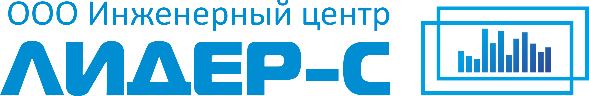 Отдел территориального планированияЗаказчик: Администрация городского округа Первоуральск,Управление архитектуры и градостроительству Администрации городского округа ПервоуральскПРОЕКТ ПЛАНИРОВКИ «КРАСНЫХ ЛИНИЙ» ГОРОДА ПЕРВОУРАЛЬСККаталог координат точек разбивочного чертежа красных линий
 Южного районаПриложение 5Муниципальный контракт № 3901 от 16.08.2017Екатеринбург, 2017Проект планировки «красных линий» города Первоуральск выполнен в местной системе координат Свердловской области МСК-66.Расположение и номера точек представлены на «Разбивочном чертеже красных линий. Южный район» (лист 8.4 графических материалов проекта).Координаты точек красных линий сведены в таблицу 1.Таблица 1Координаты точек разбивочного чертежа красных линийНомер точкиКоординатыКоординатыРасстояние между точками, метрыНомер точкиXYРасстояние между точками, метры1396166.271493383.720.052396166.221493383.700.003396166.271493383.720.014396166.271493383.720.005396224.321493455.0569.926396187.831493395.409.177396180.761493389.5715.638396166.271493383.720.009396021.821493570.221.3910396022.971493569.4314.1611396014.611493558.0067.5712396068.851493517.7130.1813396096.511493505.6320.0114396113.311493494.7543.0015396150.661493473.4560.3016396202.621493442.8542.7617396181.451493405.698.9618396174.541493399.9911.1519396164.201493395.826.4120396157.801493396.21143.5921396035.771493471.8913.8422396028.581493460.07128.1423396136.991493391.7615.8324396151.111493384.5915.1825396166.271493383.720.0026396021.821493570.220.0027396021.821493570.220.0028396021.821493570.220.0029396021.821493570.220.0030396115.121493673.3366.2531396074.381493621.0878.8332396028.331493557.1122.0633396045.601493543.3812.9334396055.791493535.4121.0035396073.501493524.1232.1036396105.601493524.0141.9437396141.681493502.6420.0038396159.501493493.563.3039396157.881493490.6912.5140396168.761493484.513.3041396170.391493487.3862.8742396224.321493455.050.0043396087.891493638.41193.0644396206.481493790.7635.7845396239.281493776.4834.0446396272.511493769.1084.2147396355.141493752.8511.0948396366.201493753.7614.1949396379.831493749.838.7550396375.191493757.2518.2951396392.891493752.659.1652396384.701493748.5436.0053396419.391493738.9410.0854396413.861493747.3719.7555396432.531493740.949.1356396424.061493737.524.4157396428.461493737.2267.7658396495.111493724.9920.8759396495.891493745.840.0060396117.331493810.6074.1161396189.821493795.12280.7262396021.821493570.220.0063396117.331493810.600.0064396117.331493810.600.0065396117.331493810.600.0066396117.331493810.600.0067395842.821493965.73111.0768395731.851493961.0844.2069395687.791493957.4864.6570395624.041493946.7656.5671395644.341493893.9744.0872395659.181493852.46194.5473395853.331493864.75101.5374395842.821493965.730.0075396097.021493984.333.7976396097.351493980.5619.6577396116.941493982.1167.1978396120.211493915.0020.1379396105.441493901.3219.9280396085.561493899.9878.2081396010.181493879.17148.9682395861.851493865.42102.6283395853.441493967.6923.6784395877.081493969.054.5985395877.741493964.51102.0186395979.581493970.3819.8087395999.281493972.3777.7188396076.651493979.5612.9689396089.601493980.003.8990396089.271493983.887.7691396097.021493984.330.0092394924.021493987.0951.8493394881.911493956.851165.8694393732.311493762.83433.1095393658.811493336.010.0096396363.071494000.02241.1097396122.421493985.1881.1098396127.251493904.2218.6799396145.821493906.1274.42100396218.501493922.0836.26101396250.581493939.00127.97102396363.071494000.020.00103394891.251494013.0031.11104394866.061493994.751062.92105393817.951493817.940.00106396469.551494015.7317.69107396454.501494006.4369.35108396385.421494000.2429.30109396359.971493985.7339.41110396327.201493963.8267.42111396268.531493930.6116.51112396258.071493917.847.00113396252.531493922.1254.44114396201.461493903.27101.03115396143.451493820.5575.76116396217.621493805.0630.11117396244.631493791.77199.30118396439.541493750.1837.22119396476.631493747.0619.50120396496.131493747.350.00121394965.231494083.26104.63122394924.021493987.090.00123394927.061494095.6690.09124394891.251494013.000.00125394991.571494153.1687.99126395078.541494139.840.00127395414.161494199.62100.95128395334.131494138.0835.09129395299.041494138.08220.51130395078.541494139.840.00131395414.161494199.628.81132395419.701494192.764.30133395416.151494190.3250.45134395446.211494149.806.30135395452.021494152.259.71136395457.551494144.275.05137395453.571494141.1869.16138395493.201494084.50130.47139395573.171493981.4222.26140395584.991493962.5521.25141395598.851493946.4584.92142395639.811493872.056.22143395642.351493866.3846.17144395650.881493821.0065.96145395662.831493756.1351.54146395676.451493706.4326.47147395702.731493709.5529.72148395698.561493738.974.62149395703.141493739.6015.75150395701.861493755.2920.80151395681.651493750.3872.75152395668.531493821.9477.42153395744.961493834.28111.16154395855.431493846.6858.30155395860.531493788.597.03156395867.501493789.4858.85157395861.361493848.01149.65158396010.121493864.2315.53159396024.771493869.41136.90160396159.841493891.7628.50161396186.631493901.50114.30162396117.331493810.600.00163396371.261494252.2257.69164396316.871494233.0090.96165396228.521494211.38137.99166396094.921494176.8338.45167396057.721494167.1150.18168396009.341494153.7868.96169395941.941494139.22172.08170395775.071494097.2032.88171395746.961494080.15198.79172395549.701494055.4713.63173395550.371494041.8677.21174395590.501493975.9090.94175395681.441493975.0944.81176395726.171493977.7131.15177395757.261493979.6313.57178395770.531493982.4729.20179395799.681493984.1263.67180395863.241493987.8724.35181395887.411493984.9616.47182395902.751493990.96131.58183396034.151493998.058.56184396042.251493995.2972.40185396114.181494003.5854.98186396169.071494006.7024.79187396193.711494009.4513.62188396206.111494015.0963.88189396269.811494019.977.67190396269.981494012.309.76191396279.721494012.8514.95192396278.661494027.773.54193396275.121494027.8890.48194396269.811494118.2113.79195396283.591494118.57102.34196396289.571494016.40111.67197396401.141494021.0445.12198396445.861494027.0267.84199396434.351494093.88170.45200396371.261494252.220.00201396054.681494291.16101.86202395956.051494265.7133.43203395923.291494259.0625.92204395898.551494251.33102.73205395798.541494227.8459.31206395740.631494215.0266.90207395674.901494202.615.56208395673.681494208.0332.99209395640.991494203.556.70210395641.321494196.8616.93211395624.571494194.44110.30212395515.561494177.6433.81213395504.691494145.6339.57214395515.391494107.5338.02215395552.801494114.275.85216395551.811494120.0387.55217395638.041494135.2024.33218395661.841494140.2272.83219395733.451494153.468.75220395734.891494144.8333.78221395701.821494137.9611.14222395691.261494134.4129.56223395663.301494124.825.09224395662.221494129.7920.34225395642.601494124.423.76226395641.581494120.80121.40227395523.801494091.3717.96228395531.331494075.0752.29229395583.601494073.6127.15230395610.151494079.3041.49231395650.821494087.49121.30232395768.381494117.3842.43233395808.891494129.9937.45234395845.441494138.1620.08235395865.141494142.0724.84236395889.351494147.6512.11237395899.431494154.35181.44238396074.991494200.1793.23239396054.681494291.160.00240396319.691494356.6611.03241396308.681494355.9926.06242396283.401494349.6768.07243396217.371494333.1257.30244396161.711494319.49100.08245396064.921494294.0492.05246396086.171494204.4993.89247396176.941494228.5184.84248396259.071494249.765.65249396264.721494249.9957.73250396320.501494264.8142.19251396361.011494276.6190.08252396319.691494356.660.00253395754.261494370.5544.28254395711.371494359.572.47255395711.811494357.1457.61256395656.691494340.4252.81257395605.331494328.1354.77258395551.531494317.8428.36259395524.631494308.8747.97260395487.111494278.982.36261395485.561494280.767.87262395479.471494275.772.75263395481.241494273.6757.38264395442.941494230.9517.72265395449.521494214.49183.77266395632.721494228.93100.86267395732.491494243.7948.41268395780.001494253.06120.27269395754.261494370.550.00270396019.201494437.39112.04271395910.281494411.1535.74272395875.751494401.96110.93273395768.361494374.1671.45274395782.241494304.0741.51275395786.631494262.798.28276395787.921494254.61113.01277395898.831494276.31156.79278396049.811494318.5950.35279396037.821494367.4972.33280396019.201494437.390.00281396014.761494464.392.89282396015.491494461.600.00283396014.771494464.390.02284396014.761494464.390.00285395448.231494418.46110.76286395341.241494389.8118.61287395324.371494381.9445.83288395335.361494337.447.71289395338.131494330.256.12290395340.711494324.7041.19291395357.951494287.2977.13292395400.491494222.9512.84293395413.111494225.3336.06294395435.351494253.7242.92295395462.261494287.1593.64296395537.691494342.6321.85297395558.171494350.2766.53298395623.251494364.114.65299395627.801494365.095.01300395632.701494366.1513.89301395646.211494369.381.82302395646.281494371.2049.58303395694.321494383.482.97304395695.151494380.633.32305395698.351494381.513.27306395697.641494384.7051.38307395747.801494395.86107.91308395722.311494500.72286.16309395448.231494418.460.00310396273.631494501.89252.50311396029.001494439.33121.16312396058.001494321.69257.43313396307.491494385.1552.94314396294.771494436.545.83315396289.011494435.6168.04316396273.631494501.890.00317396275.401494530.45230.24318396052.241494473.777.39319396053.261494466.4528.44320396025.501494460.2547.49321396013.711494506.2617.46322396009.851494523.290.00323396014.761494464.39267.15324395756.031494397.84108.12325395730.521494502.91205.46326395926.721494563.8871.41327395989.701494530.2315.90328396000.441494518.5055.97329396014.761494464.390.00330395826.211494658.86115.34331395911.441494581.15194.75332395724.381494526.9892.40333395701.091494616.39132.13334395826.211494658.860.00335392156.051494823.68281.23336392360.351494630.4398.73337392451.941494593.55699.21338393150.601494565.74321.36339393468.641494519.71498.68340393956.611494622.510.00341394775.071494854.7547.92342394822.531494848.1016.32343394829.011494833.12188.72344394817.261494644.771.09345394818.311494644.4822.70346394817.361494621.8023.06347394814.751494598.8911.61348394803.141494599.2751.92349394754.831494618.2711.23350394751.911494629.11220.21351394765.361494848.9111.33352394775.071494854.750.00353394684.171494863.8257.03354394675.291494807.4837.67355394671.511494770.003.00356394668.521494769.7612.98357394665.741494757.084.10358394661.651494757.323.97359394661.321494753.376.17360394667.461494752.7050.21361394663.481494702.6525.96362394659.071494677.077.99363394651.151494678.1642.52364394645.661494636.0076.16365394661.181494561.45174.41366394700.641494391.5624.75367394718.801494374.73233.99368394919.651494254.6997.43369394864.321494334.8923.66370394858.171494357.73239.37371394892.021494594.70230.07372394908.961494824.1464.21373394844.761494825.02231.29374394829.821494594.2112.37375394823.731494583.4525.24376394798.491494583.2263.88377394739.161494606.9134.67378394727.211494639.45136.65379394736.811494775.7661.38380394741.871494836.9312.84381394732.081494845.2320.08382394713.911494853.772.51383394714.241494856.2617.18384394698.051494862.0414.00385394684.171494863.820.00386391996.101494886.77171.94387392156.051494823.680.00388391989.891494942.97199.04389392175.051494869.930.00390393956.611494622.5138.81391393995.251494618.90133.39392394117.981494566.64146.54393394263.981494554.0773.25394394333.641494576.7162.14395394382.561494615.0367.68396394415.381494674.2286.34397394428.811494759.5178.97398394415.031494837.2778.93399394384.291494909.9744.47400394428.701494912.2323.02401394451.601494909.8647.35402394498.931494908.2022.01403394499.701494930.2046.61404394453.121494931.8323.97405394429.281494934.3058.81406394370.541494931.2958.38407394346.811494984.6352.74408394325.351495032.8110.78409394323.811495043.48195.02410394517.051495069.76110.47411394627.521495068.79323.13412394600.631494746.7867.60413394603.711494679.25115.79414394625.571494565.55208.38415394674.161494362.9129.13416394695.871494343.48236.58417394901.901494227.1953.22418394941.421494191.5519.54419394949.901494173.940.00420394801.261495104.2521.13421394804.251495083.33121.56422394797.261494961.9755.71423394788.841494906.9097.08424394693.001494922.38174.00425394709.391495095.6192.28426394801.261495104.250.00427392362.241495109.8023.22428392350.201495089.9548.03429392318.601495053.7898.00430392270.371494968.4727.89431392253.361494946.36109.43432392175.051494869.930.00433393176.221495142.1718.73434393157.541495140.860.00435394955.381495147.058.54436394955.191495138.5159.63437395014.301495130.7413.16438395013.171495117.63177.64439394914.721494969.7682.01440394899.141494889.2595.98441394804.231494903.5035.39442394810.311494938.3637.88443394818.751494975.293.11444394821.851494975.5132.66445394830.741495006.9415.78446394837.901495021.004.92447394842.771495020.29111.53448394907.411495111.174.48449394903.811495113.8215.86450394912.561495127.0519.59451394930.601495134.692.75452394929.901495137.3427.27453394955.381495147.050.00454393331.291495153.03174.18455393157.541495140.860.00456393331.291495153.030.00457393331.291495153.030.00458393331.291495153.030.00459393331.291495153.030.00460392563.591495161.5988.77461392474.831495159.9349.34462392427.321495146.6022.12463392409.371495133.6875.36464392369.631495069.6442.66465392341.571495037.5297.09466392293.791494953.0031.93467392274.321494927.69106.93468392197.801494853.01261.56469392387.811494673.2780.61470392462.591494643.16693.10471393155.131494615.60315.11472393467.001494570.47497.40473393953.721494673.0054.18474394007.661494667.96133.20475394130.211494615.78128.43476394258.171494604.7654.27477394309.781494621.5443.15478394343.751494648.1448.69479394367.361494690.7249.48480394375.061494739.6082.38481394394.541494819.6412.27482394393.431494831.8684.00483394360.721494909.2380.24484394326.241494836.77196.80485394214.771494674.580.00486393331.041495175.060.32487393330.721495175.040.00488392563.591495161.5960.63489392623.291495151.05133.88490392756.631495163.0268.14491392823.271495177.2532.86492392856.111495175.8030.48493392885.951495169.5865.27494392951.141495172.6628.08495392978.651495167.0236.24496393011.951495152.7370.90497393080.481495134.5637.96498393118.441495134.5719.27499393127.161495117.3940.56500393124.491495076.924.71501393123.811495072.2628.40502393110.041495047.4352.50503393057.541495047.7630.40504393027.241495050.2546.90505392980.741495056.3939.81506392941.341495062.09138.28507392804.551495082.312.36508392804.081495079.9946.36509392758.051495085.5654.46510392703.641495087.7610.96511392692.751495086.567.35512392685.431495087.2970.88513392614.791495093.1813.52514392613.621495079.7167.94515392681.251495073.2243.40516392724.641495074.0917.64517392742.241495072.9389.52518392831.051495061.71336.99519393165.591495021.1514.01520393166.821495035.1048.44521393118.661495040.2840.72522393139.131495075.4920.85523393142.671495096.0326.42524393137.831495122.0014.52525393133.701495135.9224.35526393157.541495140.860.00527393331.291495153.0354.45528393385.731495152.01115.83529393500.641495137.4795.97530393596.421495131.5756.73531393652.541495139.9055.54532393702.061495165.0565.36533393727.711495104.9217.42534393740.221495092.8137.59535393776.781495084.0334.90536393810.181495094.15246.16537394029.351495206.2268.50538394091.821495234.3333.44539394124.941495229.75106.50540394207.571495162.55114.32541394275.311495070.4640.63542394302.341495040.1457.62543394328.701494988.8956.89544394349.451494935.937.40545394347.841494928.7190.71546394308.851494846.80171.41547394211.771494705.530.00548393994.651495322.7250.73549393949.851495298.93264.88550393714.861495176.6767.20551393742.671495115.4911.34552393750.821495107.6123.92553393774.081495102.0129.74554393802.541495110.64300.30555394069.701495247.7920.70556394080.771495265.28103.52557393994.651495322.720.00558394725.901495341.4848.60559394699.871495300.4429.22560394685.571495274.9712.39561394684.581495262.6138.96562394687.461495223.7539.39563394691.651495184.5940.61564394696.481495144.2637.74565394699.421495106.6419.29566394718.461495109.7682.86567394800.831495118.75134.66568394791.681495253.1138.41569394810.211495286.75100.52570394725.901495341.480.00571395025.001495344.22107.10572395131.731495335.48189.37573395126.681495146.179.99574395121.641495137.556.14575395116.021495135.0765.36576395051.401495144.84149.54577395020.291495291.1053.33578395025.001495344.220.00579394909.161495353.2899.60580395008.361495344.3658.94581395004.221495285.57126.86582395028.801495161.1112.87583395027.421495148.3179.00584394948.871495156.6621.68585394927.491495153.0937.73586394894.771495134.31126.06587394825.451495029.027.46588394818.801495032.4354.04589394822.051495086.3733.00590394819.291495119.25129.76591394801.961495247.8533.54592394816.701495277.9742.86593394849.421495250.2831.75594394881.131495248.7020.78595394899.061495238.19115.53596394909.161495353.280.00597394611.321495453.6378.72598394535.841495431.2883.25599394453.241495420.91373.38600394081.381495387.2083.63601394005.691495351.6433.48602394020.911495321.81114.10603394117.931495261.7620.74604394129.791495278.7890.07605394219.391495287.91286.68606394504.221495320.46162.51607394523.261495159.0716.04608394507.321495157.2973.06609394499.371495229.9261.21610394492.951495290.8039.40611394453.601495288.80304.83612394150.931495252.619.80613394141.251495254.136.68614394137.041495248.94115.59615394226.491495175.7394.10616394276.531495096.0335.95617394301.101495069.80216.27618394515.761495096.16108.28619394624.041495095.6819.11620394639.181495107.33155.34621394632.051495262.51192.24622394611.321495453.630.00623394917.811495471.75103.62624394908.861495368.51224.01625395132.381495353.78101.76626395138.861495455.33221.66627394917.811495471.750.00628394824.561495479.5829.60629394854.071495477.2945.69630394899.591495473.34101.34631394892.691495372.2317.84632394884.931495356.1784.18633394879.001495272.2020.12634394859.031495274.6527.72635394833.741495286.019.61636394838.841495294.159.52637394830.531495298.803.60638394828.531495295.8159.82639394777.381495326.8358.61640394727.651495357.85109.64641394783.581495452.152.09642394785.351495451.0432.41643394801.851495478.9317.92644394819.691495477.245.40645394824.561495479.580.00646394666.881495495.02120.73647394787.061495483.52137.35648394718.541495364.4720.17649394698.781495360.4245.71650394653.921495369.1725.07651394633.191495383.2536.46652394629.621495419.5438.20653394641.611495455.8131.60654394659.731495481.708.51655394668.131495483.028.50656394666.811495491.423.60657394666.881495495.020.00658394802.701495640.66132.13659394789.021495509.2480.67660394708.611495515.699.45661394709.501495525.1059.87662394747.191495571.6288.59663394802.701495640.660.00664394931.851495650.70222.48665395153.761495634.8025.83666395162.511495610.50138.32667395149.201495472.82230.85668394918.901495488.86162.36669394931.851495650.700.00670394823.201495672.8543.42671394815.881495630.064.66672394815.501495625.417.21673394821.881495622.05122.69674394810.591495499.8890.94675394901.211495492.22166.17676394916.151495657.7224.21677394893.061495665.0049.30678394844.201495671.5721.04679394823.201495672.850.00680394974.991495908.5615.96681394990.931495907.6747.22682395017.941495868.94207.11683395000.011495662.6064.10684394936.321495669.86183.97685394950.731495853.2630.91686394972.111495875.5833.11687394974.991495908.560.00688394890.891496045.70113.77689394872.441495933.44223.66690394825.581495714.7411.69691394824.631495703.0923.16692394847.691495700.9930.57693394878.191495699.0011.97694394877.531495687.0439.83695394917.151495683.06177.05696394931.291495859.5430.20697394946.651495885.5446.56698394961.711495929.5927.09699394988.801495929.9974.15700395033.881495871.1243.84701395029.351495827.52164.10702395017.141495663.87141.61703395158.441495654.5224.65704395160.191495679.1126.68705395133.561495680.7324.84706395110.311495689.4976.91707395062.161495749.4725.23708395064.381495774.60117.47709395141.391495685.9130.68710395171.981495683.6346.76711395170.281495636.9021.72712395176.761495616.1724.97713395178.061495591.2320.03714395188.501495574.14119.53715395155.151495459.36110.82716395148.101495348.76207.20717395142.561495141.6419.38718395132.791495124.9115.68719395118.371495118.7481.65720395037.481495129.8240.82721395017.261495094.3582.65722394976.551495022.4257.33723394944.781494974.6913.17724394937.691494963.5988.66725394909.991494879.3620.38726394927.491494868.92274.16727394907.241494595.5149.25728394905.201494546.30183.81729394877.931494364.5322.42730394882.141494342.51187.16731394987.741494187.994.29732394987.311494183.7244.47733395031.501494178.7546.04734395076.771494170.40222.27735395299.041494170.4034.98736395334.021494169.9545.75737395375.481494189.30199.47738395307.071494376.6716.56739395308.801494393.1432.31740395337.701494407.58397.89741395718.841494521.8296.29742395693.831494614.8089.70743395608.151494588.2416.02744395605.051494603.95245.48745395838.391494680.2128.65746395861.411494663.170.00747394870.621496134.1156.76748394864.121496077.72140.00749394839.691495939.88294.58750394779.481495651.52107.70751394709.421495569.7234.83752394685.241495544.6542.18753394655.381495514.8641.47754394619.101495494.7789.94755394535.191495462.3877.77756394458.741495448.12231.73757394228.381495423.0154.57758394225.651495477.5262.65759394287.291495488.7222.11760394309.301495490.8439.43761394348.511495494.9825.11762394373.351495498.657.76763394374.271495506.3684.96764394289.921495496.1866.93765394223.951495484.8992.58766394132.901495468.1290.20767394043.521495455.9811.58768394044.961495444.48139.20769394182.881495463.3133.22770394216.091495464.1942.39771394220.411495422.0279.81772394140.991495414.0865.65773394075.771495406.5785.38774393998.311495370.6513.76775393984.741495368.3852.48776393939.191495342.3243.48777393913.621495307.15240.38778393698.521495199.84172.95779393619.191495353.5318.00780393603.201495345.28183.47781393687.351495182.2546.63782393645.781495161.1350.85783393595.481495153.6692.95784393502.701495159.39116.31785393387.311495174.0056.60786393330.721495175.04176.63787393154.521495162.7030.14788393125.011495156.5841.66789393083.351495156.5666.41790393019.151495173.5936.88791392985.271495188.1333.09792392952.861495194.7865.23793392887.701495191.6829.46794392858.861495197.7037.46795392821.431495199.3569.63796392753.341495184.81129.62797392624.241495173.2298.58798392527.161495190.3767.70799392459.471495191.3360.58800392400.361495178.0628.36801392377.901495160.7453.29802392362.241495109.800.00